WEINGUT MUSTERMANN
[t] +43(1)2345678  | Musterstraße 34 | 1234 Musterort |  Österreich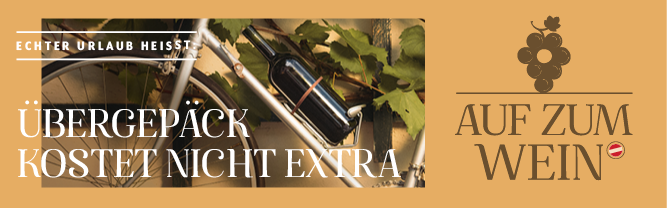 Ihr Weinerlebnis ist nur einen Klick entfernt!WEINGUT MUSTERMANN
[t] +43(1)2345678  | Musterstraße 34 | 1234 Musterort |  Österreich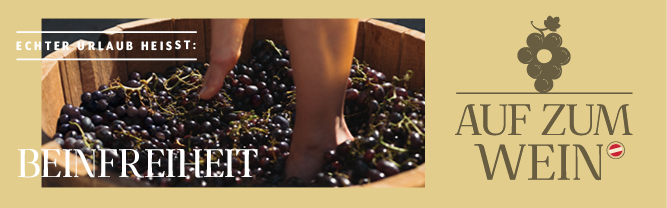 Ihr Weinerlebnis ist nur einen Klick entfernt!WEINGUT MUSTERMANN
[t] +43(1)2345678  | Musterstraße 34 | 1234 Musterort |  Österreich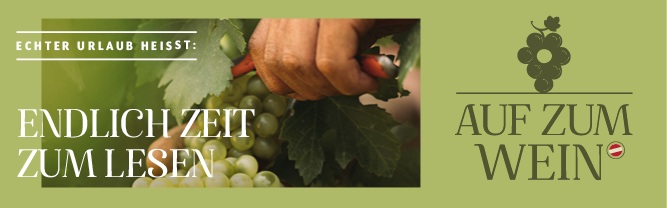 Ihr Weinerlebnis ist nur einen Klick entfernt!